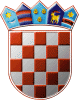 	REPUBLIKA HRVATSKA	ŽUPANIJSKO IZBORNO POVJERENSTVO	MEĐIMURSKE ŽUPANIJEKLASA: 012-02/24-01/12URBROJ: 2109-01-24-01ČAKOVEC, 25.04.2024.Na temelju članka 32. i 33. Zakona o izboru članova u Europski parlament iz Republike Hrvatske ("Narodne novine",broj 92/10., 23/13. i 143/13.), Županijsko izborno povjerenstvo MEĐIMURSKE ŽUPANIJE, na sjednici održanoj 25.04.2024. godine, donijelo jeR J E Š E N J EO ODREĐIVANJU BIRAČKIH MJESTANA PODRUČJU GRADA ČAKOVCANa području Grada ČAKOVCA određuju se biračka mjesta:PREDSJEDNIK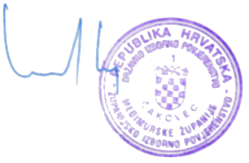 MILKO SAMBOLEK1. Biračko mjesto broj 1. ČAKOVEC, ZGRADA DJEČJEG VRTIĆA "BAMBI", ULICA BANA JOSIPA JELAČIĆA 25na kojem će glasovati birači s prebivalištem u ČAKOVEC: ISTARSKA, ULICA ANTUNA GUSTAVA MATOŠA, ULICA BANA JOSIPA JELAČIĆA, ULICA BARTOLA KAŠIĆA, ULICA DRAGUTINA DOMJANIĆA, ULICA MIHALJA BUČIĆA, ULICA SLAVKA KOLARA2. Biračko mjesto broj 2. ČAKOVEC, I. OSNOVNA ŠKOLA, ULICA KRALJA TOMISLAVA 43na kojem će glasovati birači s prebivalištem u ČAKOVEC: AUGUSTA ŠENOE, BRANKA LUSTIGA, JURICE MURAIA, MIHOVLJANSKA ULICA, PODUZETNIČKA ULICA, REPUBLIKE AUSTRIJE, ULICA 34. INŽENJERIJSKE BOJNE, ULICA ALEKSANDRA SCHULTEISSA, ULICA ANDRIJE KAČIĆA-MIOŠIĆA, ULICA STANKA VRAZA, ULICA STJEPANA BENCEA3. Biračko mjesto broj 3. ČAKOVEC, ZGRADA GRADSKE UPRAVE, ULICA KRALJA TOMISLAVA 15na kojem će glasovati birači s prebivalištem u ČAKOVEC: FRANJEVAČKI TRG, MARTINA PUŠTEKA, P.PRERADOVIĆA, STROSSMAYEROVA, TRG EUGENA KVATERNIKA, ULICA IVANA MAŽURANIĆA, ULICA KRALJA TOMISLAVA, ULICA MARIJE JURIĆ-ZAGORKE4. Biračko mjesto broj 4. ČAKOVEC, ZGRADA MEĐIMURSKE ŽUPANIJE - RESTORAN, ULICA RUĐERA BOŠKOVIĆA 2na kojem će glasovati birači s prebivalištem u ČAKOVEC: O.KERŠOVANIJA, PARK RUDOLFA KROPEKA, ULICA DR. IVANA NOVAKA 1-23 (NEPARNI), ULICA DR. IVANA NOVAKA 2-30 (PARNI), ULICA VALENTA MORANDINIJA, ULICA VLADIMIRA NAZORA 2-24A (PARNI), ULICA VLADIMIRA NAZORA 1-19A (NEPARNI), USKA5. Biračko mjesto broj 5. ČAKOVEC, ZGRADA DOMA AMATERA, ULICA STJEPANA RADIĆA 1na kojem će glasovati birači s prebivalištem u ČAKOVEC: AUGUSTA CESARCA, FRANCE PREŠERNA, NOVA, SAJMIŠNA ULICA, ŠPINČIĆEVA, ULICA 17. RUJNA 1991., ULICA DOBRIŠE CESARIĆA, ULICA DR. ANTE STARČEVIĆA 2-64 (PARNI), ULICA DR. ANTE STARČEVIĆA 1-55 (NEPARNI), ULICA IVANA PERGOŠIĆA, ULICA JOSIPA KOZARCA, ULICA KALMANA MESARIĆA, ULICA OGNJENA PRICE, ULICA REPUBLIKE ITALIJE, ULICA RUDOLFA STEINERA, ULICA STJEPANA RADIĆA6. Biračko mjesto broj 6. ČAKOVEC, DVORANA UDRUŽENJA OBRTNIKA MEĐIMURSKE ŽUPANIJE, PARK RUDOLFA KROPEKA 1na kojem će glasovati birači s prebivalištem u ČAKOVEC: LJUDEVITA GAJA, MLINSKA ULICA, ULICA ANDRIJE MOHOROVIČIĆA, ULICA KRALJA ZVONIMIRA, ULICA LAVOSLAVA RUŽIČKE, ULICA NIKOLE TESLE, ULICA OTONA KUČERE, ULICA RUĐERA BOŠKOVIĆA, ULICA ŽRTAVA FAŠIZMA7. Biračko mjesto broj 7. ČAKOVEC, ZGRADA GIMNASTIČKOG DRUŠTVA  "MARIJAN ZADRAVEC-MACAN", TOME MASARYKA 24na kojem će glasovati birači s prebivalištem u ČAKOVEC: I.G.KOVAČIĆA, MAROFSKA ULICA, PERIVOJ ZRINSKIH, TOME MASARYKA, TRG REPUBLIKE, ULICA IVANA GUNDULIĆA, ULICA IVANE BRLIĆ MAŽURANIĆ, ULICA KATARINE ZRINSKI, ULICA MARIJE ZIDARIĆ, ULICA MATE LOVRAKA, ULICA MATICE HRVATSKE8. Biračko mjesto broj 8. ČAKOVEC, ZGRADA DJEČJEG VRTIĆA "VJEVERICA", ULICA ZAVNOH-A 24Ana kojem će glasovati birači s prebivalištem u ČAKOVEC: ULICA ANTE KOVAČIĆA, ULICA DR. RUDOLFA HORVATA, ULICA IVANA KUKULJEVIĆA, ULICA JURJA IV. ZRINSKOG, ULICA KOČE RACINA, ULICA OTONA ŽUPANČIĆA, ULICA ZAVNOH-A9. Biračko mjesto broj 9. ČAKOVEC, ZGRADA GIMNAZIJE - UČIONICA A, ULICA VLADIMIRA NAZORA 34na kojem će glasovati birači s prebivalištem u ČAKOVEC: PLANINARSKI PUT, SVETOJELENSKA CESTA, ULICA DR. IVANA NOVAKA 32-888 (PARNI), ULICA FRANJE PUNČECA, ULICA ZRINSKO-FRANKOPANSKA10. Biračko mjesto broj 10. ČAKOVEC, ZGRADA III. OSNOVNE ŠKOLE, ULICA IVANA PL. ZAJCA 24na kojem će glasovati birači s prebivalištem u ČAKOVEC: BRAĆE VAJS, CARINARSKI ODVOJAK, CVJETNA ULICA, KRATKA ULICA, NEUMANNOVA ULICA, OBRTNIČKA ULICA, ŠPORTSKA ULICA, ULICA BRAĆE GRANER, ULICA FLORIJANA ANDRAŠECA, ULICA GLOBETKA, ULICA HRVATSKIH BRANITELJA, ULICA JAKOVA GOTOVCA, ULICA JANKA SLOGARA, ULICA JOSIPA ŠTOLCERA SLAVENSKOG, ULICA JOŽE POŽGAJA, ULICA MIRKA KOLARIĆA, ULICA MIROSLAVA MAGDALENIĆA, VUKOVARSKA ULICA 2-4B (PARNI), ZELENA ULICA11. Biračko mjesto broj 11. ČAKOVEC, ZGRADA GIMNAZIJE - UČIONICA B, ULICA VLADIMIRA NAZORA 34na kojem će glasovati birači s prebivalištem u ČAKOVEC: ULICA VLADIMIRA NAZORA 26-888 (PARNI), VUKOVARSKA ULICA 1-13 (NEPARNI)12. Biračko mjesto broj 12. ČAKOVEC, ZGRADA GRADITELJSKE ŠKOLE, ŠPORTSKA ULICA 1na kojem će glasovati birači s prebivalištem u ČAKOVEC: ULICA IVANA PL. ZAJCA13. Biračko mjesto broj 13. ČAKOVEC, ZGRADA ŽELJEZNIČKOG KOLODVORA, KOLODVORSKA ULICA 2na kojem će glasovati birači s prebivalištem u ČAKOVEC: DRAGUTINA TADIJANOVIĆA, KALNIČKA, KOLODVORSKA ULICA, POLJSKA, PRILAZ DRAGUTINA TADIJANOVIĆA, ULICA DR. FRANJE BUČARA, ULICA DR. TOME BRATKOVIĆA, ULICA E. I G. LEGENSTEIN, ULICA ELEMERA VAJDE, ULICA LADISLAVA JAGECA, ULICA SILVIJA STRAHIMIRA KRANJČEVIĆA, ULICA TINA UJEVIĆA, ULICA TRATE, ULICA ZVONKA MILKOVIĆA, ZAGREBAČKA ULICA, ZAPADNA ULICA14. Biračko mjesto broj 14. ČAKOVEC, ZGRADA DJEČJEG VRTIĆA - "MASLAČAK" MARTANE, ULICA JOSIPA BEDEKOVIĆA 22na kojem će glasovati birači s prebivalištem u ČAKOVEC: DRAVSKA, MEĐIMURSKIH BRANITELJA, ULICA DOMOVINSKIH ŽRTAVA, ULICA DR. ĐORĐA PALA, ULICA IVANA MEŠTROVIĆA, ULICA JOSIPA BEDEKOVIĆA, ULICA JURJA KRIŽANIĆA, ULICA MARTANE, ULICA VATROSLAVA LISINSKOG, VRTNA ULICA15. Biračko mjesto broj 15. ČAKOVEC, ZGRADA VATROGASNOG DOMA PUTJANE, ULICA PUTJANE 65na kojem će glasovati birači s prebivalištem u ČAKOVEC: TRAVNIČKA ULICA, TRAVNIČKA-JUG, ULICA PUTJANE16. Biračko mjesto broj 16. ČAKOVEC, PROSTORIJA NK "SLOGA", ULICA MIHOVILA PAVLEKA MIŠKINE 2na kojem će glasovati birači s prebivalištem u ČAKOVEC: BUZOVEČKA ULICA, MATIJE GUPCA, PRELOŠKA, RADNIČKA, STIPER, TRNAVSKA ULICA, ULICA DR. ANTE STARČEVIĆA 57-999 (NEPARNI), ULICA MIHOVILA PAVLEKA MIŠKINE, ULICA MILKE TRNINE, ULICA SLAVE RAŠKAJ17. Biračko mjesto broj 17. ČAKOVEC, ZGRADA II. OSNOVNE ŠKOLE - UČIONICA A, TRG PAPE IVANA PAVLA II. 1na kojem će glasovati birači s prebivalištem u ČAKOVEC: TRAVNIK 12-38 (PARNI), TRAVNIK 11-39 (NEPARNI), TRG PAPE IVANA PAVLA II., TRG SV. ANTUNA PADOVANSKOG, ULICA ANTUNA AUGUSTINČIĆA, ULICA IVANA SOKAČA, ULICA LUJE BEZEREDIJA18. Biračko mjesto broj 18. ČAKOVEC, ZGRADA II. OSNOVNE ŠKOLE - UČIONICA B, TRG PAPE IVANA PAVLA II. 1na kojem će glasovati birači s prebivalištem u ČAKOVEC: TRAVNIK 2-10 (PARNI), TRAVNIK 1-9 (NEPARNI), ULICA ANTUNA MIHANOVIĆA, ULICA DR. FRANJE DEBANA, ULICA DR. VINKA ŽGANCA, ULICA DR. VLATKA MAČEKA, ULICA FORTUNATA PINTARIĆA, ULICA IVE ANDRIĆA, ULICA LADISLAVA KRALJA, ULICA MIROSLAVA KRLEŽE, ULICA NIKOLE PAVIĆA, ULICA TOMAŠA GORIČANCA, ULICA ZINKE KUNC19. Biračko mjesto broj 19. IVANOVEC, ZGRADA DOMA KULTURE, ZAGREBAČKA 30na kojem će glasovati birači s prebivalištem u IVANOVEC: BRAĆE RADIĆA, ČAKOVEČKA ULICA, GRABANICA, J.SLAVENSKOG, KALNIČKA ULICA, KALNIČKI ODVOJAK, MATIJE GUPCA, PREČNA, PRELOGE, TRATICE, TRG HRVATSKIH VELIKANA, ULICA JOSIPA BROZA 52-888 (PARNI), ULICA JOSIPA BROZA 87-999 (NEPARNI), ULICA MIHOVILA PAVLEKA MIŠKINE, ULICA TINA UJEVIĆA, ULICA ZRINSKIH, V.NAZORA, ZAGREBAČKA20. Biračko mjesto broj 20. IVANOVEC, ZGRADA VATROGASNOG DOMA GORNJI VIDOVEC - IVANOVEC, ULICA GORNJI VIDOVEC 10na kojem će glasovati birači s prebivalištem u IVANOVEC: AUGUSTA ŠENOE, RADNIČKA, ULICA BANA JELAČIĆA, ULICA DOBRIŠE CESARIĆA, ULICA GORNJI VIDOVEC, ULICA JOSIPA BROZA 2-50 (PARNI), ULICA JOSIPA BROZA 1-85E (NEPARNI), ULICA KRALJA TOMISLAVA, VARAŽDINSKA, ZAVRTNA21. Biračko mjesto broj 21. MIHOVLJAN, ZGRADA DRUŠTVENOG  DOMA, PRVOMAJSKA ULICA 92na kojem će glasovati birači s prebivalištem u MIHOVLJAN: MIHOVLJANSKA, PRVOMAJSKA ULICA, ŠPORTSKA ULICA, ULICA IVANA GORANA KOVAČIĆA, ULICA IVANA GUNDULIĆA, ULICA JERAČA, ULICA JOSIPA BAJKOVCA, ULICA JOSIPA HORVATA ZDELARA, ULICA KATARINE ZRINSKI, ULICA MARKA KOVAČA, ULICA MATIJE GUPCA, ULICA NIKOLE TESLE, ULICA RADE KONČARA, ULICA SVETOG MIHOVILA, ULICA ŠAFRAN, ULICA VLADIMIRA NAZORA, ULICA ZVIR22. Biračko mjesto broj 22. NOVO SELO ROK, ZGRADA DRUŠTVENOG DOMA, MARŠALA TITA 49na kojem će glasovati birači s prebivalištem u NOVO SELO ROK: IVE LOLE RIBARA, MARŠALA TITA, MATIJE GUPCA, RADE KONČARA, ŠKOLSKA, V.NAZORA23. Biračko mjesto broj 23. KRIŠTANOVEC, ZGRADA DRUŠTVENOG DOMA, KRIŠTANOVEC 122Ana kojem će glasovati birači s prebivalištem u KRIŠTANOVEC: KRIŠTANOVEC24. Biračko mjesto broj 24. MAČKOVEC, ZGRADA DRUŠTVENOG DOMA, TRG SV. PETRA I PAVLA 2na kojem će glasovati birači s prebivalištem u MAČKOVEC: BALOGOVEC, BANA JOSIPA JELAČIĆA, BREG, BREZIĆ, DR. IVANA NOVAKA, DR. VINKA ŽGANCA, JOSIPA SLAVENSKOG, KOTIĆ, MEĐGAJE, PUT JAVORA, STJEPANA RADIĆA, TRG SV. PETRA I PAVLA, ULICA JURJA ZRINSKOG, VOLJAK, ZELENA25. Biračko mjesto broj 25. SLEMENICE, ZGRADA DRUŠTVENOG DOMA, SLEMENICE 10Dna kojem će glasovati birači s prebivalištem u SLEMENICE: SLEMENICE26. Biračko mjesto broj 26. ŽIŠKOVEC, ZGRADA DRUŠTVENOG DOMA, ŽIŠKOVEC 3Bna kojem će glasovati birači s prebivalištem u ŽIŠKOVEC: ŽIŠKOVEC27. Biračko mjesto broj 27. KURŠANEC, ZGRADA DRUŠTVENOG DOMA, GLAVNA ULICA 104na kojem će glasovati birači s prebivalištem u KURŠANEC: ČAKOVEČKA ULICA, DRAVSKA ULICA, GLAVNA ULICA, POLJSKA ULICA28. Biračko mjesto broj 28. KURŠANEC, ROMSKI OBITELJSKI CENTAR, VARAŽDINSKA 2na kojem će glasovati birači s prebivalištem u KURŠANEC: CVJETNA, LUDBREŠKA, MATIJE GUPCA, MEĐIMURSKA, PETROVEČKA, PRVOMAJSKA, RADNIČKA, USKA, VARAŽDINSKA, VRTNA, VUKOVARSKA, ZAGREBAČKA, ZRINSKIH29. Biračko mjesto broj 29. NOVO SELO NA DRAVI, ZGRADA DRUŠTVENOG DOMA, PRVOMAJSKA ULICA 12na kojem će glasovati birači s prebivalištem u NOVO SELO NA DRAVI: PRVOMAJSKA ULICA, ULICA DR. VINKA ŽGANCA, ULICA DR. VLADIMIRA BAKARIĆA, ULICA EDVARDA KARDELJA, ULICA MATIJE GUPCA30. Biračko mjesto broj 30. SAVSKA VES, ZGRADA DRUŠTVENOG DOMA, J. BAJKOVCA 93Ana kojem će glasovati birači s prebivalištem u SAVSKA VES: BRATSTVA I JEDINSTVA, J.BAJKOVCA, KOLODVORSKA, RADNIČKA, TRG MARIJE KRALJICE, ULICA KATARINE ZRINSKE, ULICA SV. ANTUNA PADOVANSKOG31. Biračko mjesto broj 31. ŠANDOROVEC, ZGRADA DRUŠTVENOG DOMA, ULICA VLADIMIRA NAZORA 2na kojem će glasovati birači s prebivalištem u ŠANDOROVEC: CVJETNA ULICA, DRAVSKA ULICA, PRVOMAJSKA ULICA, RADNIČKA ULICA, TRG GROFA ŠANDORA, ULICA VLADIMIRA NAZORA32. Biračko mjesto broj 32. TOTOVEC, ZGRADA DRUŠTVENOG DOMA, ULICA DR. VLADIMIRA BAKARIĆA 35na kojem će glasovati birači s prebivalištem u TOTOVEC: ČAKOVEČKA ULICA, DRAVSKA ULICA, GOSPODARSKA ULICA, PRVOMAJSKA ULICA, ULICA DR. VLADIMIRA BAKARIĆA, ULICA MARKA KOVAČA33. Biračko mjesto broj 33. ŠTEFANEC, ZGRADA VIŠENAMJENSKE DVORANE, ULICA NIKOLE TESLE 1Ana kojem će glasovati birači s prebivalištem u ŠTEFANEC: ULICA BRAĆE RADIĆA, ULICA IVANA NOVAKA, ULICA MATIJE GUPCA, ULICA NIKOLE TESLE, ULICA VLADIMIRA NAZORA, ULICA ZRINSKIH